ANEXO III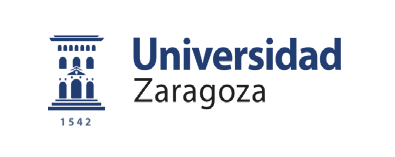 PROFESORES ASOCIADOS EN CIENCIAS DE LA SALUD(Áreas/Especialidades médicas)MODELO OFICIAL DE CURRÍCULOLos méritos presentados y enumerado son los únicos alegados por el concursante para su valoración y declara que son ciertos los datos que figuran en este currículo, asimismo declara que la autovaloración se ajusta al baremo aplicable en relación con la veracidad de los méritos presentados; asumiendo en caso contrario las responsabilidades que pudieran derivarse de las inexactitudes que consten en el  mismo, incluso la posibilidad de su ser excluido del concurso en caso de falsedad.En_ 	_a _ 	_de 	_de 20 	Firma:REVISAR INSTRUCCIONES DE CUMLIMENTACIÓN EN TODOS LOS MODELOS DE ANEXO IIINOTAS GENERALESTodos los méritos alegados estarán debidamente justificados.Los documentos justificativos de cada mérito se numerarán correlativamente, en rojo y en el ángulo superior derecho de la primera hoja de cada documento.Utilice fotocopias de la hoja del modelo de currículo, si es necesario.CUMPLIMENTACIÓN DEL CURRÍCULONº Doc.	Consigne  el  número  correspondiente  al  documento  justificativo  del  mérito.  Si  el documento justificativo aportado se refiere a varios méritos, repita el número en las casillas correspondientes a cada uno de ellos.Valoración	No escriba nada en la columna de valoración. 	Corresponde   a   la   valoración   detallada   de   los   méritos   que   efectuarán     las 	Comisiones de Selección.Revisar este textoFirme, por favor, todas las hojas del currículo que entregue cumplimentadas, ya sean originales o fotocopias.0. Datos Personales0. Datos Personales0. Datos Personales0. Datos Personales0. Datos Personales0. Datos Personales0. Datos PersonalesApellidos, Nombre:Apellidos, Nombre:DNI:DNI:DNI:DNI:DNI:1. Experiencia y otros méritos profesionales. Actividad asistencial. (máximo 30 puntos)1. Experiencia y otros méritos profesionales. Actividad asistencial. (máximo 30 puntos)Obligatoria autovaloraciónObligatoria autovaloraciónObligatoria autovaloraciónObligatoria autovaloraciónObligatoria autovaloración1. Experiencia y otros méritos profesionales. Actividad asistencial. (máximo 30 puntos)1. Experiencia y otros méritos profesionales. Actividad asistencial. (máximo 30 puntos)NºNºValorValorNº docum./pág.1.1. Antigüedad en plaza asistencial de la especialidad de la plaza a la que se aspira.0,085 puntos por mesSubtotal2. Formación académica (máximo 10 puntos)2. Formación académica (máximo 10 puntos)Obligatoria autovaloraciónObligatoria autovaloraciónObligatoria autovaloraciónObligatoria autovaloraciónObligatoria autovaloración2. Formación académica (máximo 10 puntos)2. Formación académica (máximo 10 puntos)NºValorValorNº docum. /pág.Nº docum. /pág.2.1.Tesis Doctoral:Apto o Aprobado.4 puntosSobresaliente.7 puntos“Cum Laude”.9 puntosPremio extraordinario de	doctorado.10 puntos(los apartados anteriores son excluyentes)Subtotal3. Docencia (máximo 30 puntos)3. Docencia (máximo 30 puntos)Obligatoria autovaloraciónObligatoria autovaloraciónObligatoria autovaloraciónObligatoria autovaloraciónObligatoria autovaloración3. Docencia (máximo 30 puntos)3. Docencia (máximo 30 puntos)NºValorValorNº docum. /pág.Nº docum. /pág.3.1 Profesor Asociado *TP3, ó Profesor Asociado en Ciencias de la Salud.0,085 puntos/mesProfesor Asociado *TP4.0,10 puntos/mesProfesor Asociado *TP6.0,125 puntos /mes*TP = tiempo parcial y el nº = horas docencia semanales.-----------------------------------------------------------------------------------------------------------------------------------3.2. Dirección de Tesis Doctoral.0,50 puntos /Tesis3.3. Dirección de Trabajo Fin de Grado o Trabajo Fin de Master (oficial)0,25 puntos / Trabajo3.4. Participación en ECOE(Evaluación Clínica Objetiva Estructurada)0,5 puntos /150 horas acreditadas3.5. Encuestas de evaluación con calificación de positiva o positiva destacada.0,5 puntos / encuesta/ curso académico.3.6. Otros méritos específicos: Colaborador Extraordinario con nombramiento (por contribución acreditada a la docencia en los términosdel art. 5 del reglamento).0,5 puntos / curso académico.3.7. Tutor de MIR acreditado.0,5 puntos/año acreditado.Subtotal4. ACTIVIDAD INVESTIGADORA (máximo 30 puntos)4. ACTIVIDAD INVESTIGADORA (máximo 30 puntos)Obligatoria autovaloraciónObligatoria autovaloraciónObligatoria autovaloraciónObligatoria autovaloración4. ACTIVIDAD INVESTIGADORA (máximo 30 puntos)4. ACTIVIDAD INVESTIGADORA (máximo 30 puntos)NºNºValorNº docum. /pág.Publicaciones en revistas en PubMed o valoradas en el JCR del ISI web of Knowledge (Pubmed/JCR)(no se valorarán cartas, ni abstracts a congresos)Sin IF pero en PubMed/JCR.PubMed/JCR con IF en cuartil Q3 ó Q4.Pubmed/JCR con IF en cuartil Q1 ó Q2.1º ó último	resto0,5 puntos	0,25punto	0,75puntos	1,5SubtotalPuntuación total apartados 1, 2, 3, y 4TOTALTOTAL